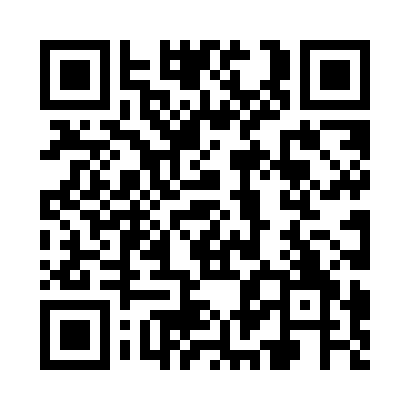 Ramadan times for Alrewas, Staffordshire, UKMon 11 Mar 2024 - Wed 10 Apr 2024High Latitude Method: Angle Based RulePrayer Calculation Method: Islamic Society of North AmericaAsar Calculation Method: HanafiPrayer times provided by https://www.salahtimes.comDateDayFajrSuhurSunriseDhuhrAsrIftarMaghribIsha11Mon4:564:566:3012:174:086:056:057:3912Tue4:534:536:2712:174:096:076:077:4113Wed4:514:516:2512:164:116:086:087:4314Thu4:484:486:2312:164:126:106:107:4515Fri4:464:466:2012:164:146:126:127:4716Sat4:434:436:1812:154:156:146:147:4917Sun4:414:416:1612:154:176:166:167:5118Mon4:384:386:1312:154:186:176:177:5319Tue4:364:366:1112:154:206:196:197:5520Wed4:334:336:0912:144:216:216:217:5721Thu4:304:306:0612:144:226:236:237:5922Fri4:284:286:0412:144:246:256:258:0123Sat4:254:256:0112:134:256:266:268:0324Sun4:224:225:5912:134:276:286:288:0525Mon4:204:205:5712:134:286:306:308:0726Tue4:174:175:5412:124:296:326:328:0927Wed4:144:145:5212:124:316:336:338:1128Thu4:124:125:5012:124:326:356:358:1329Fri4:094:095:4712:124:336:376:378:1530Sat4:064:065:4512:114:356:396:398:1831Sun5:035:036:421:115:367:407:409:201Mon5:015:016:401:115:377:427:429:222Tue4:584:586:381:105:397:447:449:243Wed4:554:556:351:105:407:467:469:264Thu4:524:526:331:105:417:487:489:295Fri4:494:496:311:095:427:497:499:316Sat4:474:476:281:095:447:517:519:337Sun4:444:446:261:095:457:537:539:358Mon4:414:416:241:095:467:557:559:389Tue4:384:386:211:085:477:567:569:4010Wed4:354:356:191:085:497:587:589:43